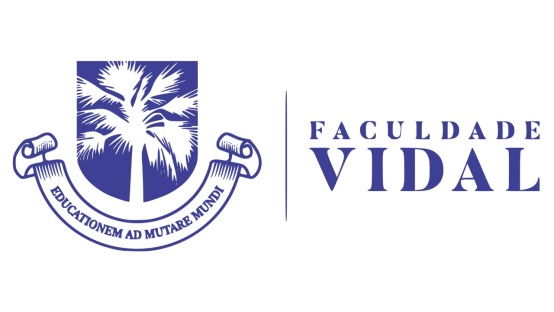 FACULDADE VIDALCurso de Graduação em (Nome do Curso)Nome do AlunoTÍTULO DO ARTIGO: subtítulo (se houver)Limoeiro do Norte2023NOME DO ALUNOTÍTULO DO ARTIGO: subtítulo (se houver)Trabalho de Conclusão de Curso apresentado como exigência parcial para obtenção do grau de Bacharel em Nome do Curso,, na disciplina TCC II, na Faculdade Vidal.Orientador(a): Professor(a) Nome do ProfessorCoorientador(a): Professor(a) (se houver)Limoeiro do NorteAnoNOME DO ALUNOTÍTULO DA MONOGRAFIA : subtítulo (se houver)Trabalho de Conclusão de Curso apresentado como exigência parcial, na disciplina TCC II, para obtenção do grau de Bacharel em Nome do Curso, na Faculdade Vidal.Data de aprovação: _______/ _______/___________________________________________Profº. Nome...Orientador – Faculdade Vidal_________________________________Profº. Nome...Membro - Faculdade Vidal_________________________________Profº. Nome...Membro - Faculdade VidalLimoeiro do Norte – Ceará2023TÍTULO: subtítulo (se houver)Nome do AlunoRESUMOApresentação concisa dos pontos relevantes de um texto, isto é, objetivos, metodologia, resultados e conclusões. Deve ser redigido em parágrafo único, justificado, na terceira pessoa do singular, com verbo na voz ativa, em frases correntes, sem enumeração de tópicos, num total de 150 a 500 palavras. A frase de abertura deve explicar o tema do trabalho. Todo o resumo deverá ser digitado com espaço simples.Palavras-chave: Até 5 palavras chave.1 INTRODUÇÃOParte inicial do artigo na qual devem constar a delimitação do assunto tratado, os objetivos da pesquisa e outros elementos necessários para situar o tema do artigo. Parte inicial do artigo na qual devem constar a delimitação do assunto tratado, os objetivos da pesquisa e outros elementos necessários para situar o tema do artigo. Parte inicial do artigo na qual devem constar a delimitação do assunto tratado, os objetivos da pesquisa e outros elementos necessários para situar o tema do artigo. Parte inicial do artigo na qual devem constar a delimitação do assunto tratado, os objetivos da pesquisa e outros elementos necessários para situar o tema do artigo.Parte inicial do artigo na qual devem constar a delimitação do assunto tratado, os objetivos da pesquisa e outros elementos necessários para situar o tema do artigo. Parte inicial do artigo na qual devem constar a delimitação do assunto tratado, os objetivos da pesquisa e outros elementos necessários para situar o tema do artigo. Parte inicial do artigo na qual devem constar a delimitação do assunto tratado, os objetivos da pesquisa e outros elementos necessários para situar o tema do artigo. Parte inicial do artigo na qual devem constar a delimitação do assunto tratado, os objetivos da pesquisa e outros elementos necessários para situar o tema do artigo.2 TÍTULO DA SEÇÃO PRIMÁRIAInserir texto do desenvolvimento dividido em tópicos de acordo com o tema. Atenção às regras de formatação e de referência. Inserir texto do desenvolvimento dividido em tópicos de acordo com o tema. Atenção às regras de formatação e de referência. Assim como não há sombra sem corpo físico, também não há responsabilidade sem a correspondente obrigação. Sempre que quisermos saber quem é o responsável teremos que identificar aquele a quem a lei imputou a obrigação, porque ninguém poderá ser responsabilizado por nada sem ter violado dever jurídico preexistente. (CAVALIERI, 2015, p. 17) Inserir texto do desenvolvimento dividido em tópicos de acordo com o tema. Atenção às regras de formatação e de referência. Inserir texto do desenvolvimento dividido em tópicos de acordo com o tema. Atenção às regras de formatação e de referência. Inserir texto do desenvolvimento dividido em tópicos de acordo com o tema. Atenção às regras de formatação e de referência. Inserir texto do desenvolvimento dividido em tópicos de acordo com o tema. Atenção às regras de formatação e de referência. 2.1 Título da seção secundáriaInserir texto do desenvolvimento dividido em tópicos de acordo com o tema. Atenção às regras de formatação e de referência. Inserir texto do desenvolvimento dividido em tópicos de acordo com o tema. Atenção às regras de formatação e de referência. Inserir texto do desenvolvimento dividido em tópicos de acordo com o tema. Atenção às regras de formatação e de referência. Inserir texto do desenvolvimento dividido em tópicos de acordo com o tema. Atenção às regras de formatação e de referência. Inserir texto do desenvolvimento dividido em tópicos de acordo com o tema. Atenção às regras de formatação e de referência. Inserir texto do desenvolvimento dividido em tópicos de acordo com o tema. Atenção às regras de formatação e de referência. 2.1.1 Título da seção terciáriaInserir texto do desenvolvimento dividido em tópicos de acordo com o tema. Atenção às regras de formatação e de referência. Inserir texto do desenvolvimento dividido em tópicos de acordo com o tema. Atenção às regras de formatação e de referência. Gráfico 1 – Venda de produtos no Rio de Janeiro em 2021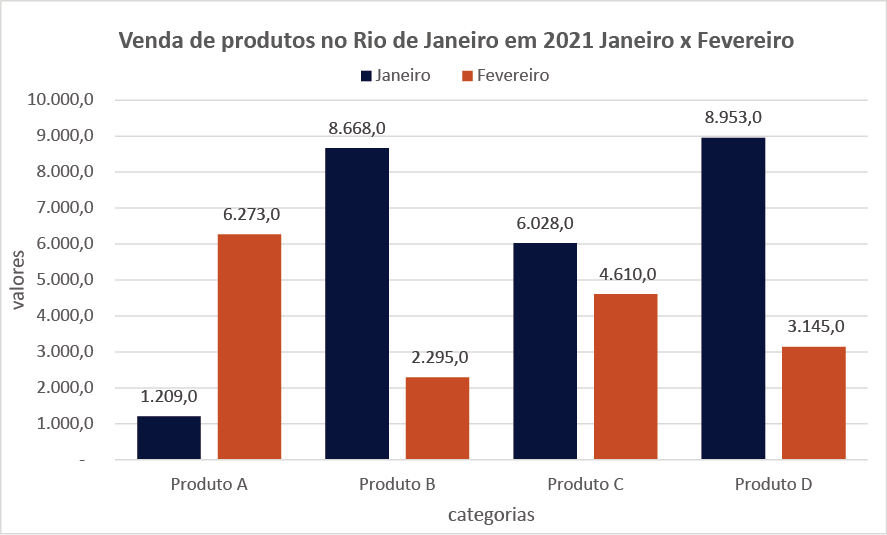 Fonte: elaborado pelo autorInserir texto do desenvolvimento dividido em tópicos de acordo com o tema. Atenção às regras de formatação e de referência. Inserir texto do desenvolvimento dividido em tópicos de acordo com o tema. Atenção às regras de formatação e de referência. Inserir texto do desenvolvimento dividido em tópicos de acordo com o tema. Atenção às regras de formatação e de referência. Inserir texto do desenvolvimento dividido em tópicos de acordo com o tema. Atenção às regras de formatação e de referência. 3 CONSIDERAÇÕES FINAISParte final do artigo, na qual se apresentam as considerações correspondentes aos objetivos e/ou hipóteses. Inserir texto do desenvolvimento dividido em tópicos de acordo com o tema. Atenção às regras de formatação e de referência. Inserir texto do desenvolvimento dividido em tópicos de acordo com o tema. Atenção às regras de formatação e de referência. Inserir texto do desenvolvimento dividido em tópicos de acordo com o tema. Atenção às regras de formatação e de referência. Inserir texto do desenvolvimento dividido em tópicos de acordo com o tema. Atenção às regras de formatação e de referência. Inserir texto do desenvolvimento dividido em tópicos de acordo com o tema. Atenção às regras de formatação e de referência. Inserir texto do desenvolvimento dividido em tópicos de acordo com o tema. Atenção às regras de formatação e de referência. Inserir texto do desenvolvimento dividido em tópicos de acordo com o tema. Atenção às regras de formatação e de referência. Inserir texto do desenvolvimento dividido em tópicos de acordo com o tema. Atenção às regras de formatação e de referência. Inserir texto do desenvolvimento dividido em tópicos de acordo com o tema. Atenção às regras de formatação e de referência. Inserir texto do desenvolvimento dividido em tópicos de acordo com o tema. Atenção às regras de formatação e de referência. Inserir texto do desenvolvimento dividido em tópicos de acordo com o tema. Atenção às regras de formatação e de referência. Inserir texto do desenvolvimento dividido em tópicos de acordo com o tema. Atenção às regras de formatação e de referência. REFERÊNCIASIndicar as referências utilizadas. Não faz em página separada e sim na sequencia do texto. Atenção às regras da ABNT.Ex:CAVALIERE FILHO, Sérgio. Programa de Responsabilidade Civil. 12. ed. São Paulo: Atlas, 2015.